SPŠS/1782/2022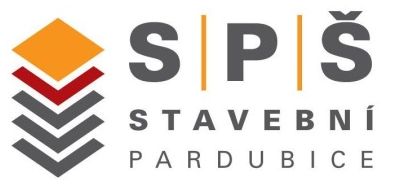 Střední průmyslová škola stavební PardubiceSokolovská 150, 533 54 Rybitvívyzývá k podání nabídky na výběr dodavatele na veřejnou zakázku malého rozsahu:Dodávka tonerůpro Střední průmyslovou školu stavební Pardubice  Identifikační údaje zadavatelePodmínky soutěže a specifikace zakázky:Vymezení plnění soutěže Předmět zakázky:Dodávka tonerů dle seznamu a požadavkůdodání na adresu školy i jednoho kusu do 48 hodin zdarmavšechny tonery musí být originálnízdarma zpětný odběr prázdných tonerůzajištění potřeb školy v období od 1. 1. 2023 do 31. 12. 2023dodržení nabídnutých cen po celé období od 1. 1. 2023 do 31. 12. 2023(nabídnutá cena může být změněna pouze z důvodu změny DPH), fakturace bude uskutečňována pouze za odebrané množství.Způsob zpracování cenové nabídky – vyplněná tabulka:Cenová nabídka Cena bude uvedena:jako cenová nabídka nejvýše přípustné ceny za jeden kus dle předmětu dodávky í v členění cena bez DPH, DPH, cena celkem včetně DPH cena za dodání na adresu školyZáruční dobaSoučástí nabídky bude uvedena i záruční doba za dodávku.Záruční doba musí být na dodávku minimálně 24 měsíců.Místo plnění: Střední průmyslová škola stavební Pardubice, Sokolovská 150, 533 54 Rybitví, Doba plnění zakázky:Termín plnění je od 1. 1. 2023 do 31. 12. 2023 dle objednávek školyPožadavky na kvalifikační předpoklady uchazečů Nabídka bude podána v českém jazyceVýpis z obchodního rejstříku, pokud je v něm zapsán (kopie)Kopie živnostenského listu a kopie platného osvědčení o odborné způsobilosti dle zákona č. 309/2006 Sb. a zákona č. 133/1985 Sb. ve znění pozdějších předpisů. Způsob hodnocení nabídek:  nejnižší nabídková cena hodnocení nabídek probíhá jako neveřejné.Soutěžní lhůta: Soutěžní lhůta končí dnem  31. 10. 2022 v 10.00 hodinNabídky musí být doručeny nejpozději do 10.00 hodin do podatelny Střední průmyslové školy stavební Pardubice. Doručením není podací razítko pošty.Způsob podávání nabídek: Nabídky se podávají v písemné formě v českém jazyce a musí obsahovat označení „Dodávka tonerů- veřejná zakázka malého rozsahu“.Vlastní nabídka musí obsahovat vyplněné tabulky uvedené v bodě 1 „Cenová nabídka“ a přílohu č. 1 Krycí list.Nabídka bude obsahovat doplněný návrh smlouvy, včetně cenové nabídky.Zadávací lhůta: Zadávací lhůta, po kterou je uchazeč vázán svou nabídkou se stanovuje na období od 1. 1. 2023 do 31. 12. 2023. Zadavatel si vyhrazuje právo: změnit, případně zrušit poptávkuneuzavřít smlouvu s žádným uchazečem a nevracet podané nabídkyuzavřít smlouvu na část plnění zakázky, pokud se zadavatel pro částečné plnění zakázky rozhodneinformovat výběru prostřednictvím elektronické poštyzadavatel neposkytne na zakázku zálohuumístit smlouvu v registru smluvV Rybitví dne 10.10.2022                                                                   Mgr. Renata Petružálková                                                               ředitelka            Střední průmyslová škola stavební PardubiceVyvěšeno dne: 17.10.2022Sejmuto dne: 31.10.2022Příloha č. 1Krycí list veřejné zakázky malého rozsahuDodávka tonerůPříloha č. 2 Návrh smlouvySMLOUVA č.O DODÁVKÁCH TONERŮDodavatel:se sídlem: zapsaný v OR vedeného jednající: IČ: DIČ: Bankovní spojení: (dále jen „odběratel “)aOdběratel:Střední průmyslová škola stavební Pardubicese sídlem: Sokolovská 150, Rybitví 533 54zapsaná v OR vedeného Krajským soudem v Hradci Králové, oddíl Pr, vložka 1469jednající: Mgr. Renata Petružálková, ředitelka školyIČ: 00191191DIČ: CZ00191191Bankovní spojení: 20431561/0100(dále jen „odběratel “)uzavřeli níže uvedeného dne ve smyslu ustanovení § 1724 zákona č.89/2012 Sb., občanský zákoník v platném znění tuto rámcovou kupní smlouvuI.Předmět smlouvyTouto smlouvou smluvní strany rámcově sjednávají podmínky dodávek zboží, které budou blíže určeny (druh, množství, termín dodávek) v samostatných objednávkách kupujícího, a to od 1. 1. 2021 do 31. 12. 2010, a to i jednoho kusu.Dodavatel se zavazuje dodat objednateli položky specifikované dle přijatých objednávek.  Odběratel se zavazuje od dodavatele převzít objednané zboží a zaplatit sjednanou cenu, uvedenou v příloze této smlouvy. II.Podmínky plnění předmětu smlouvyDodavatel je povinen dodat odběrateli položky dle objednávky ve lhůtě do 48 hodin od doručení objednávky. Všechny tonery budou originál. Dodavatel se zavazuje provést zpětný odběr prázdných tonerů (zdarma) i od předchozích dodavatelů školy.Dodavatel se zavazuje k dodržení nabídnutých cen po celé období od podpisu smlouvy do 31. 12. 2023. III.Cena za dílo a platební podmínkyCena za zboží je stanovena nabídkovou cenou, kterou udal dodavatel v nabídce podané do výběrového řízení na veřejnou zakázku malého rozsahu a která byla objednatelem jakožto zadavatelem výběrového řízení vybrána jako nejvýhodnější. Maximální hodnota odebraného zboží je stanovena ve výši Kč 170 000,00 bez DPH. Tato cena, která zahrnuje veškeré náklady dodavatele, je cenou nejvýše přípustnou a může být změněna jen v případě změny daňových předpisů. Dodavatel vyúčtuje cenu za dodávku fakturou, která musí mít náležitosti daňového dokladu v souladu se zákonem č. 235/2004 Sb., o dani z přidané hodnoty, ve znění pozdějších předpisů. Dnem zaplacení ceny (faktury) se rozumí den odepsání ceny z účtu odběratele.Faktura bude uhrazena do 14 kalendářních dnů od dodávkyIV.Záruční a servisní podmínkyDodavatel nenese odpovědnost za vady, na něž se vztahuje záruka za jakost, jestliže tyto vady vznikly prokazatelným zaviněním odběratele.Vady díla uplatňuje odběratel na adrese dodavatele.VI.Závěrečná ustanoveníVe všech ostatních záležitostech neupravených touto smlouvou se vzájemný vztah obou smluvních stran řídí příslušnými ustanoveními zákona č. 89/2012 Sb., občanský zákoník.V případě sporu se smluvní strany pokusí jednat ve vzájemné shodě. Jestliže během takového jednání nebude shody dosaženo, každá ze smluvních stran má právo obrátit se na příslušný soud.Veškeré změny a doplňky k této smlouvě jsou možné po vzájemné dohodě obou smluvních stran, a to výhradně formou písemnou.Tato smlouva je závazná i pro právní nástupce obou smluvních stran.Obě smluvní strany potvrzují, že tato smlouva byla uzavřena svobodně a vážně, na základě projevené vůle obou smluvních stran, že souhlasí s jejím obsahem a že tato smlouva nebyla ujednána v tísni ani za jinak jednostranně nevýhodných podmínek.Smlouva se vyhotovuje ve dvou stejnopisech, z nichž každá smluvní strana obdrží po jednom, a obě vyhotovení mají stejnou platnost.Tato smlouva podléhá uveřejnění podle zákona č.340/2015 o zvláštních podmínkách účinnosti některých smluv, uveřejňování těchto smluv a o registru smluv (zákon o registru smluv). Uveřejnění v registru smluv provede strana kupující a to do 3 Dnů od jejího uzavření. Tato strana bude uveřejnění neprodleně informovat druhou stranu, a to prostřednictvím emailu nebo telefonicky. Smluvní strany berou na vědomí, že nebude-li smlouva zveřejněna ani devadesátý den od jejího uzavření je následujícím dnem zrušena od počátku s účinky případného bezdůvodného obohacení. S účinností od 1. 7. 2017 platí, že smlouva nabývá účinnosti nejdříve dnem uveřejnění, nebude-li uveřejněna prostřednictvím registru smluv ani do tří měsíců ode dne, kdy byla uzavřena, platí, že je zrušena od počátku (ustanovení §6 a §7 zákona č. 340/2015 Sb. 8. Smluvní strany prohlašují, že žádná část smlouvy nenaplňuje znaky obchodního tajemství podle § 504 zákona č. 89/2012 Sb., občanský zákoník. Dodavatel se řídí touto částí organizační směrnice odběratele (OS č. 7/2018) na zajištění ochrany osobních údajů (GDPR). Uzavírá-li Správce jakoukoli smlouvu (o poskytování služeb, o zajištění likvidace dokumentů, smlouvu o dílo, jinou nepojmenovanou smlouvu apod.), k jejímuž plnění je zapotřebí druhé smluvní straně poskytnout osobní údaje, Správce vždy a bezpodmínečně bude trvat na tom, aby ve smlouvě byla druhé smluvní straně uložena povinnost:dodržovat příslušná pravidla této Směrnice, ve smlouvě, která je základem závazkového vztahu začlenit text této Směrnice do přílohy,zpracovávat předávané osobní údaje pouze pro účely plnění smlouvy (vč. předání údajů do třetích zemí a mezinárodním organizacím),přijmout všechna bezpečnostní, technická, organizační a jiná opatření s přihlédnutím ke stavu techniky, povaze zpracování, rozsahu zpracování, kontextu zpracování a účelům zpracování k zabránění jakéhokoli narušení či zneužití předávaných osobních údajů, bez předchozího písemného souhlasu Správce nezapojit do zpracování žádné další osoby,zajistit, aby se osoby oprávněné zpracovávat osobní údaje u dodavatele (zaměstnanci) byly zavázány k mlčenlivosti nebo aby se na ně vztahovala zákonná povinnost mlčenlivosti,zajistit, že smluvní strana bude Správci bez zbytečného odkladu nápomocna při plnění povinností Správce, zejména povinnosti reagovat na žádosti o výkon práv subjektů údajů, povinnosti ohlašovat případy porušení zabezpečení osobních údajů dozorovému úřadu dle čl. 33 GDPR, povinnosti oznamovat případy porušení zabezpečení osobních údajů subjektu údajů dle čl. 34 GDPR, povinnosti posoudit vliv na ochranu osobních údajů dle čl. 35 GDPR a povinnosti provádět předchozí konzultace dle čl. 36 GDPR, a že za tímto účelem zajistí nebo přijme vhodná technická a organizační opatření, o kterých informuje Správce, po ukončení smlouvy řádně naložit se zpracovávanými osobními údaji, např. že všechny osobní údaje vymaže, nebo je bezpečně předá v kompletní podobě zpět Správci, příp. vymaže existující kopie apod., poskytnout Správci veškeré informace potřebné k doložení toho, že byly splněny povinnosti stanovené předpisy na ochranu osobních údajů,umožnit kontrolu, audit či inspekci prováděné Správcem nebo příslušným orgánem dle právních předpisů, a to za účelem kontroly dodržování povinností plynoucích ze smlouvy a předpisů na ochranu osobních údajů,poskytnout bez zbytečného odkladu nebo ve lhůtě, kterou určí Správce, součinnost potřebnou pro plnění zákonných povinností spojených s ochranou osobních údajů,osobním údajům zajistit odpovídající standard ochrany – zejm. důvěrnost a nedotknutelnost.9. Smluvní strany souhlasí se zpracováním svých ve smlouvě uvedených osobních údajů na dobu neurčitou a osobní údaje poskytují dobrovolně.Příloha č. 3 Cenová nabídkaNázevStřední průmyslová škola stavební PardubicePrávní formaPříspěvková organizaceSídloSokolovská 150, 533 54 RybitvíZapsánaV OR vedeném u Krajského soudu v Hradci Králové v oddílu Pr, vložce číslo 1469, pod spisovou značkou Pr 1469IČ00 191 191DIČCZ 00 191 191Bankovní spojení204 31 561/0100ZastoupenýMgr. Renatou Petružálkovou, ředitelkou školyID datové schránkyqkixfe8Administrace veřejné zakázkyLenka Francouzová, telefon 607 025 809email: francouzova@spsstavebni.czUmístěníwww.spsstavebni.czTiskárnapočet tiskárentonermin.stranCanon LBP7210CDN1black3400Canon LBP7210CDN1yellow2900Canon LBP7210CDN1magenta2900Canon LBP7210CDN1cyan2900LaserBase MF 32201black2500HP DesignJet T5201black80mlHP DesignJet T5201cyan80mlHP DesignJet T5201yellow80mlHP DesignJet T5201magenta80mlXerox WorkCentre 53251black3000Xerox Phaser 62801black7000Xerox Phaser 62801cyan5900Xerox Phaser 62801yellow5900Xerox Phaser 62801magenta5900Xerox Phaser 3300MFP1black8000Xerox Phaser 32502black5000OKI - MB4512black2500OKI-B432Dn1black3000OKI - Mb472dnw1black7000KonicaMinolta Bizhub 2151black12000HP LaserJet 1320n1black2500Canon IR 10221black8400Canon IR 25201black14600OKI - C 3101black3500OKI - C 3101cyan2000OKI - C 3101yellow2000OKI - C 3101magenta2000EPSON WF 85901black4000EPSON WF 85901yellow4000EPSON WF 85901Cyan4000EPSON WF 85901magenta4000CelkemCelkemCelkemCelkemTiskárnapočet tiskárentonermin.strancena za 1ks bez DPHcena 1ks s DPHcena celkem bez DPHcena celkem s DPHCanon LBP7210CDN1black34000,00 Kč0,00 KčCanon LBP7210CDN1yellow29000,00 Kč0,00 KčCanon LBP7210CDN1magenta29000,00 Kč0,00 KčCanon LBP7210CDN1cyan29000,00 Kč0,00 KčLaserBase MF 32201black25000,00 Kč0,00 KčHP DesignJet T5201black80ml0,00 Kč0,00 KčHP DesignJet T5201cyan80ml0,00 Kč0,00 KčHP DesignJet T5201yellow80ml0,00 Kč0,00 KčHP DesignJet T5201magenta80ml0,00 Kč0,00 KčXerox WorkCentre 53251black30000,00 Kč0,00 KčXerox Phaser 62801black70000,00 Kč0,00 KčXerox Phaser 62801cyan59000,00 Kč0,00 KčXerox Phaser 62801yellow59000,00 Kč0,00 KčXerox Phaser 62801magenta59000,00 Kč0,00 KčXerox Phaser 3300MFP1black80000,00 Kč0,00 KčXerox Phaser 32502black50000,00 Kč0,00 KčOKI - MB4512black25000,00 Kč0,00 KčOKI-B432Dn1black30000,00 Kč0,00 KčOKI - Mb472dnw1black70000,00 Kč0,00 KčKonicaMinolta Bizhub 2151black120000,00 Kč0,00 KčHP LaserJet 1320n1black25000,00 Kč0,00 KčCanon IR 10221black84000,00 Kč0,00 KčCanon IR 25201black146000,00 Kč0,00 KčOKI - C 3101black35000,00 Kč0,00 KčOKI - C 3101cyan20000,00 Kč0,00 KčOKI - C 3101yellow20000,00 Kč0,00 KčOKI - C 3101magenta20000,00 Kč0,00 KčEPSON WF 85901black40000,00 Kč0,00 KčEPSON WF 85901cyan40000,00 Kč0,00 KčEPSON WF 85901yellow40000,00 Kč0,00 KčEPSON WF 85901magenta40000,00 Kč0,00 KčCelkemCelkemCelkemCelkem0,00 Kč0,00 Kč0,00 Kč0,00 KčDodavatel – název firmy, právní forma, sídlo:IČ:DIČ:Statutární zástupce:Kontakt na statutárního zástupce:Kontaktní osoba:E-mail:Telefon: V ……………………… dne ………………………………                                                                                      za dodavateleV Rybitví dne ……………………………………..Mgr. Renata Petružálková, za odběratele